Ո Ր Ո Շ ՈՒ Մ18 հունվարի 2021 թվականի   N 26 -Ա ՍԵՓԱԿԱՆՈՒԹՅԱՆ ԻՐԱՎՈՒՆՔՈՎ ՄԱՄԻԿՈՆ ՂԱԶԱՐՅԱՆԻՆ ՊԱՏԿԱՆՈՂ ԿԱՊԱՆ ՀԱՄԱՅՆՔԻ ՏԱՆՁԱՎԵՐ ԳՅՈՒՂՈՒՄ ԳՏՆՎՈՂ ԲՆԱԿԱՐԱՆԻՆ  ՀԱՍՑԵ ՏՐԱՄԱԴՐԵԼՈՒ ՄԱՍԻՆՂեկավարվելով «Տեղական ինքնակառավարման մասին» Հայաստանի Հանրապետության օրենքի 35-րդ հոդվածի 1-ին մասի 22-րդ կետով, Հայաստանի Հանրապետության կառավարության 2005 թվականի դեկտեմբերի 29-ի «Հայաստանի Հանրապետության քաղաքային և գյուղական բնակավայրերում ներբնակավայրային աշխարհագրական օբյեկտների անվանակոչման, անվանափոխման, անշարժ գույքի` ըստ դրա գտնվելու և (կամ) տեղակայման վայրի համարակալման, հասցեավորման ու հասցեների պետական գրանցման կարգը հաստատելու և հասցեների գրանցման լիազոր մարմին սահմանելու մասին» թիվ 2387-Ն որոշումով և հաշվի առնելով Մամիկոն   Ղազարյանի դիմումը. ո ր ո շ ու մ ե մՍեփականության իրավունքով Մամիկոն Ղազարյանին պատկանող, Կապան համայնքի Տանձավեր գյուղում գտնվող  բնակարանին տրամադրել հասցե. Սյունիքի մարզ, Կապան համայնք, Տանձավեր  գյուղ, 4-րդ  փողոց, 4-րդ շենք, 3-րդ բնակարան: ՀԱՄԱՅՆՔԻ ՂԵԿԱՎԱՐ                      ԳԵՎՈՐԳ ՓԱՐՍՅԱՆ 2021թ. հունվարի 18 ք. Կապան
ՀԱՅԱՍՏԱՆԻ ՀԱՆՐԱՊԵՏՈՒԹՅԱՆ ԿԱՊԱՆ ՀԱՄԱՅՆՔԻ ՂԵԿԱՎԱՐ
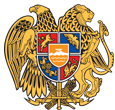 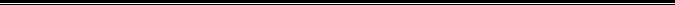 Հայաստանի Հանրապետության Սյունիքի մարզի Կապան համայնք 
ՀՀ, Սյունիքի մարզ, ք. Կապան, +374-285-42036, 060521818, kapan.syuniq@mta.gov.am